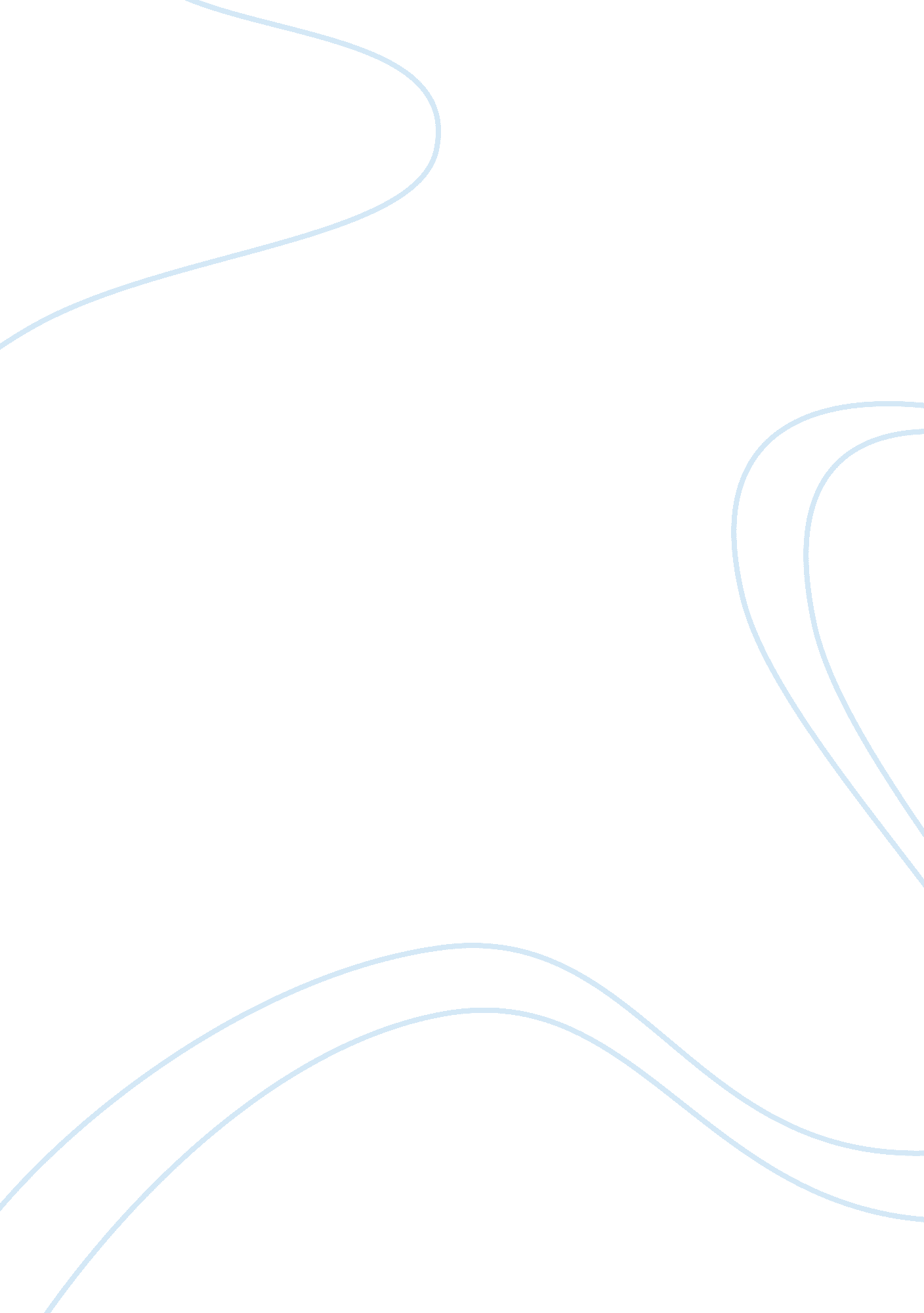 Luxury goods and jewellery in india essay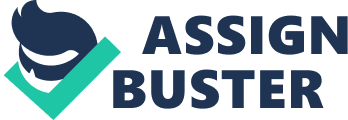 The VERTU originally started in 1998 in Great Britain. now entirely owned subordinate of Finnish company Nokia. The same twelvemonth laminitis and Chief Designer. Italian Frank Nouvo began seting his thoughts for Vertu on paper and the board of Nokia gave the undertaking a green visible radiation. Frank Nuovo was a design strategian at Nokia from 1995 to 2006. when he left to go Vertu’s lead interior decorator full clip. Besides in 1998 the company made it a company rule of manus doing their merchandises with “ exotic. rare and of course lasting materials” . In 1999. their characteristic V signifier was established. and it is still extremely seeable across the Vertu merchandise portfolio. In 2000 Vertu began taking form as a company. turn uping their central offices in England. and started an extended Research and Development- undertaking and decided on some of the parts that would travel into the phones every bit good as some design determinations. such as the usage of sapphire crystals as a design-tweak. Three old ages in to operations. Vertu was granted the Vertu Concierge Service as a patent and this is still one of Vertu’s borders in the luxury cell phones market. Vertu launched what they themselves call the “…first of all time luxury nomadic phone” near the Eiffel tower in Paris in 2002. the Vertu Signature. With the first phones now available on the freshly created market for luxury phones. Vertu besides had the chance to offer one of their clients help through the concierge service. with a flight from London to New York. In 2005 10. 000 concierge petitions was made harmonizing to Vertu. a figure that is. and should be ( due to their clients privateness ) . difficult to corroborate. In 2003 they open their fiftieth retail location. By 2010. Vertu had more than 90 ain dress shops and was sold in over 600 locations in about 70 states. worldwide. harmonizing to Nokia`s fiscal statement for 2010. In 2007 Vertu went on a joint venture with Ferrari. making an particular edition phone taging the auto company’s 60th day of remembrance. CONCEPT AND UNIQUENESS The construct of Vertu is to appeal to high-end clients who look for something unique in their nomadic phones. Through meeting mark clients criterions about design. stuffs. monetary value and trade name Vertu has created a market for luxury nomadic phones. The extra services. such as the Vertu Concierge give clients an elevated experience. “ Vertu purposes to heighten and enrich customers’ lives through the services and merchandises we offer. This enrichment will now farther widen to the experience in our shops with a focussed. tailored attack to client interaction. ” by Perry Oosting. President of Vertu BUSINESS STRATEGY Nokia’s foremost thought was to make a phone that was wholly contrary to the company’s mass phone distribution and enter the luxury market by making the subordinate company Vertu. In order to maintain the luxury image and position of Vertu. the phone was non associated with Nokia’s mass Mobile phones. During the recession in 2009. the CEO Perry Oosting. announced that Vertu was establishing cheaper phones and accoutrements as a tool to maintain up the market portions and survive the recession. Late 2011. the new CEO of Nokia. presented the new scheme ; to utilize a new operating system from Microsoft for their smartphones. This resulted in a elephantine ruin in market portions. As mentioned above. Vertu’s flagship shops are located at the most sole shopping territories. amongst other Rodeo Drive in Beverly Hills. in order to be associated with the same luxury atmosphere as the adjacent trade names. Vertu besides put a immense accent on the shop layout. everything from particular glass for the show instances. to the floor and lightening. For the ultimate luxury experience. they besides provide high personal service with top accomplishments. For the clannishness and position of the luxury phone. it was chosen to be launched in connexion with manner shows at Paris manner hebdomad and was thereby going to be viewed as a manner trade name alternatively of a engineering trade name. This was a strategic move to beef up the image if the trade name. Vertu chose to establish their merchandises in the BRIC states. which consists of some of the most rising markets in the universe today. Additionally. the Middle East and Japan are besides two highly of import markets for Vertu. partially due to the strong engineering consciousness in these countries. The gross revenues in these states are larger than in the western states and the luxury company is working the new wealth of the coevalss with high luxury consciousness and gustatory sensation. In order to derive greater market portion in the British and Hong-Kong market. Vertu has legion joint ventures and partnerships with jewellery shops. such as King Fook Jewelry in Hong-Kong and Goldsmiths in Harrods. London. “ We understand communications engineering. We believe now that we understand the luxury industry. It will take something for competition to fit that. ” – Nigel Litchfield. former president of Vertu. 2002 Selling MIX Product: Vertu sells hand-made luxury phones made from all right stuffs like gold. Pt and sapphire. Along with every purchase the purchaser receives superior service and is entitled to liberate ‘ concierge’ service which assists users with sole services like eating house and hotel reserves. precedence engagements. and a planetary recommendation web. Monetary value: Virtu monetary values range from $ 5. 000 to over $ 300. 000. The monetary values vary with the different aggregations and the stuffs that are used in them. Topographic point: Vertu phones are selectively distributed. They are available at company-owned dress shops and at other assorted company-selected luxury shops like London Jewelers. Goldsmiths. Tourneau and Colette. Vertu locates its shops in luxury shopping territories of big metropolitan countries and opens comparatively few shops. The shops are little. confidant and have a luxury experience more like that of a jewellery shop than a cell phone shop. All sale locations can be found on virtu. com. Promotion: Vertu acquires much promotion from gross revenues to famous persons like David Beckham. Madonna and Gwyneth Paltrow. As good Vertu has collaborated with large trade names before like Ferrari. Boucheron and Audemars Piguet. Vertu releases different aggregations at different times and will merely do a certain figure of phones in order to maintain a esteemed image and attract purchasers. Vertu has a web site for promotion which features merchandise descriptions and exposures of famous persons who own Vertu phones. Placement. Vertu was a innovator in the luxury cell phone market and has positioned itself as the top-of-the-line aiming high-net-worth persons. Vertu accomplishes this by utilizing merely the finest stuffs to fabricate their merchandises which are all handcrafted guaranting that every merchandise is of perfect quality. Vertu will let go of different aggregations each having different stuffs and designs which make the aggregations alone and esteemed ; their most expensive line of all time was the Signature Cobra designed by Boucheron. merely eight were made and they cost $ 310. 000 each. Vertu will frequently join forces with other luxury trade names. like Boucheron. Audemars Piguet and Ferrari. to widen their success and name in the luxury merchandise universe. Vertu offers superior and individualized service to its clients. including a free concierge service anyplace in the universe. vouching client satisfaction and trueness. They besides place themselves by showcasing the famous persons who own their merchandises as an indicant that their merchandises are for the rich and celebrated. Vertu has locations all over the universe in 70 states nevertheless they open comparatively few dress shops entirely in luxury shopping territories of big metropoliss and therefore are considered selectively distributed. Vertu dress shops are effete. little. confidant locales which offer individualized service to clients wishing to do a purchase ; the other shops licensed to sell Vertu merchandises are besides luxury shops like Tourneau Watches and London Jewelers in the United States. Bandiera Jewelers in Canada. Colette in Paris and Ernest Jones in London. Vertu really successfully maintains a esteemed image with its ultra-luxurious merchandises and superior service through its placement. VERTU SERVICES VERTU trade name offers services that are alone. independent and carefully customized to the peculiar demands and desires of their clients. All services are integrated into appliance. VERTU CONCIERGE Vertu Concierge is added straight to the customer`s French telephone. offering luxury aid and enrichment. The service is offered by voice call or electronic mail. and entree through a dedicated key on the cell. At the minute of VERTU phone enrollment and activation of VERTU Concierge service. initial “ fitting” call is proposed. It can be done instantly at purchase clip or subsequently up to client`s pick. The “ fitting” call gives an chance to hold full account of services offered by Concierge. every bit good as client can show her/his demands and desires which will be matched to this service. This includes the constitution of personal penchants. the scope of the service they would wish and significantly. the kind of contact they wish to have from Vertu. The Vertu Concierge Classic service offers the client with 24/7 entree to a squad of lifestyle directors. situated within a web of planetary centres covering all the chief clip zones including London. Dubai. Hong Kong. Tokyo. and San Francisco. Vertu Concierge besides has directors on the land in major finishs in order to make close relationships with specialist providers of goods and services specifically for Vertu clients. Many clients choose to utilize Vertu Concierge for their travel and housing demands as Vertu has protected sole chances for its clients. Vertu Concierge can reach the widest web of hotels. eating houses and air hoses. and can as a consequence meet the exact penchants and outlooks of their clients. Vertu Concierge clients may besides inquire for support with purchases runing from little luxury points to concomitants to their belongings scope. Vertu Concierge is available in English. French. German. Italian. Russian. Arabic. Nipponese. Mandarin and Cantonese. Vertu Classic Concierge is included free of charge for one twelvemonth from the day of the month of purchase of a Vertu French telephone. VERTU CITY BRIEF. Vertu City Brief is a planetary digest of information covering more than 200 metropoliss and finishs worldwide. Launched in September 2009. it is now one of Vertu’s most utilised services. Independently written for Vertu by experts in their several Fieldss. Vertu City Brief is available on Vertu French telephones in English. French. German. Italian. Russian. Arabic. Nipponese and Simplified Chinese. Refreshed and updated on a regular footing. Vertu City Brief allows the user to hit the land running on reaching in an unfamiliar district or to research new or exciting chances in their place town. If the client does non see anything which precisely meets their demands. Vertu City Brief is the perfect inspiration to get down a conversation with a Vertu Concierge Lifestyle Manager. VERTU SELECT Vertu Select delivers original articles selected to animate. inform and entertain based on a user’s part. penchants and passions. Written by carefully selected planetary journalists. experts and organisations. the articles appear via the French telephones RSS feed one time a client has registered their phone. Vertu Select is available in English. French. German. Italian. Russian. Arabic. Nipponese and Simplified Chinese. VERTU. ME Introduced with the launch of Constellation Quest in October 2010. virtu. me is a service that provides the user with a Vertu electronic mail history and effortless harmonisation of the device’s life style and concern tools. Should the client choose. the user’s electronic mails. contacts. calendar and undertaking information can be automatically synchronized with Vertu’s secure waiters. giving the benefit of protected back up of their informations. Vertu offers the consumer complete peace of head. Should the French telephone be lost. this information can be retrieved and seamlessly downloaded to a replacing phone. The system besides ensures that whenever the virtu. me history is accessed. whether from the phone. a place or office computing machine ( Personal computer and Mac ) or via the web. this information is up to day of the month. Target CONSUMER The Vertu Mobile is a extremely epicurean merchandise. which undoubtedly is made to suit the highly affluent population of this universe. The chief clients are rich and found in the urban countries. who are invariably seeking for the extraordinary merchandises. Furthermore. their flagship- and section shops are situated in the finest countries. in order to pull the extremely rich international shoppers. “ These are people who buy the best quality tickers. the best quality manner devices” – Nigel Litchfield. former president of Vertu The particular characteristics and services of the phone such as the “ Vertu Concierge” . attracts clients who are invariably going worldwide – jet compositors. The Vertu Mobile was the first phone which was able map in over 180 different states. This fact covered many demands and made it quickly attractive for people who were invariably going such as famous persons and high graded concern people. In fact. Madonna. Beckham and Gwyneth Patrol were some of Vertu’s first users when it was launched. CONSUMER-BASED BRAND EQUITY PYRAMID Brand Salience For Vertu accomplishing right trade name individuality involves trade name saliency. Peoples by and large are non still cognizant of VERTU because it is comparatively “ young” trade name and publicity is rather narrow. However their mark consumer for certain can remember and acknowledge this trade name. So decision here is that Brand saliency is more depth than comprehensiveness. This fundamentally means that even thou there are non yet many people cognizing VERTU. but those who do. they know all penetrations of it. can easy remember it and understands what this trade name is approximately. Brand Performance The merchandise itself is at the bosom of trade name equity. as it is the primary influence of what consumers experience with a trade name. what they hear about the trade name from others. and what the trade name can state clients about the trade name in their communicating. Brand Performance relates to the ways in which the merchandise or service efforts to run into customers` functional demands. This is on top degree for VERTU trade name. It is important to lend to customers` desires. wants and demands. Vertu trade name extremely represents all what their HNWI clients want to hold for paying a high monetary value. The merchandise is extremely lasting ; it has typical logo. premium pricing and advanced engineering in appliances. Unique services provided for clients by VERTY besides attributes to brand`s public presentation. Brand Imagery Another variable CBBE Pyramid is 2nd type of trade name significance which involves trade name imagination. Imagery trades with such a belongingss of a merchandise. which meets customers` psychological demands. It is more about what people think of it. how they see it. VERTU`s imagination is highly individualistic and fashionable. When client is purchasing VERTU cell he/she buys a beauty of it every bit good. As of VERTU`s client has a strong judgement of a trade name as high quality luxury merchandise. Credibility is high and client see VERTU as superior. advantageous trade name. Brand Judgments Brand judgements focus upon customers` personal sentiments and rating with respect to trade name. This involves how consumer put together wholly from public presentation and imagination association to do sort of an rating. VERTU`s clients measure this trade name as a high quality luxury trade name. Brand Feelings This variable shows emotional response with regard to VERTU trade name. It shows what feelings are evoked by the selling scheme for the VERTU and how does it impact feelings about themselves and relationships with others. Customer of VERU is for certain status-conscious individual. Customers of VERTU have a alone and warmth feeling about the trade name. It can be exciting due to particular relationship of beauty and engineering in brand`s merchandises. Customer feels it is voguish and relates to particular position and hence societal blessing. Customer feels high security within this trade name due to all advantages provided. As VERTU makes consumer experience better dignity. pride. fulfilment and achievement besides occurs. Brand Resonance Final variable of pyramid shows trade name relationships with a client based on Salience. Performance. Imagery. Judgments and Feelingss. As for VERTU even if general consciousness is low the behavioural trueness is really high. client want to acquire back to this trade name. accordingly repeat purchase is possible. Brand trueness is necessary but non sufficient for resonance to happen. Within VERTU trade name client is non returning to this trade name once more due to. for illustration. scarce of replacements. VERTU attained their chief goal- strong personal fond regard to trade name. It goes beyond of holding merely a positive attitude to see trade name. Another of import portion of Resonance is active battle. This likely is the strongest avowal of trade name trueness. It occurs when client is willing to put clip. energy. money in to the trade name. Constantly clients of VERTU are invited to particular societal events created by VERTU worldwide. and they are take parting. Therefore VERTU has a really strong relationship with its client. SWOT ANALISYS FOR VETRU STRENGHT * Masterpiece of design. technology. and workmanship. * Was genuinely advanced open uping trade name * Strong repute ( Products have established strong repute in their field ) * Global enlargement ( Includes important growing over last 10 old ages ) * Customer service * Control of Quality ( As produced merely in one mill in England ) * London Symphony Orchestra is making ringtones entirely for each theoretical account of Vertu WEAKNESSES * Highly high production monetary value ( which leads to high merchandise monetary value ) * Limited entree as distribution is sole and limited ( Missing chances for new clients ) * Not able to purchase online ( More clients now go online ) . * Not plenty proficient invention once more ( Many clients claim that appliances are beautiful but non truly practical ) OPPORTUNITIES * E-business ( launch “ buy option” online ) * Emerging markets * Mix VERTU titling with Nokia ( in order to increase consciousness ) * Change of consumer life style ( turning demand from immature and senior people ) THREATS * Increasing Quality of Competing Products and Number of those * Importance of forging ( Chinese forging mills already picked up the thought ) * Newer signifiers of luxury and invention are invariably altering COMPETITORS. GOLDVISH Brand established in Geneve. Switzerland in 2003. Very Haut-Couture manner but highly non practical. Cells are hard to purchase. narrow distribution channel. See itself as a pioneering trade name of luxury cell phone on official web site which is obvious prevarication. The pioneering trade name was VERTU. Merely 3 lines of phones are developed since 2003. The most expensive appliance is “ Le Millionaire” and it costs $ 1. 000 000. MOBIADO Canadian-based maker of luxury phones with modern minimalistic design launched in 2004. It has 3 chief lines –Classic. Professional and Grand Line. Mobiado actively participates in societal events in North America ( such as Golden Globes and Couture Fashion Week in NY ) . The trade name is non really popular in Middle East and Europe. Still Distribution channel is non broad plenty. Price scope is from $ 1. 900 to $ 57. 000 GRESSO Gresso is Russia-based company which started its activity in 2007. so it is the newest viing trade name in luxury phones field. Gresso has 5 chief lines and they besides provide customized phone for their clients. But largely popular in Russia and Vietnam. Ukraine and one distributer in USA so far. nevertheless it is compensated by their option to purchase merchandises online. For Gresso merchandises monetary value scope is from $ 3. 000 to $ 42. 000. RECOMMENDATIONS Focused and customized cleavage is valuable in this market. so VERTU must continuously concentrate on their customers’ demands and desires. As any luxury company which faces changeless planetary enlargement it has to pay attending to forging job. For illustration. Apple Inc. now faced large job in China where whole Apple shops are opened and being “ fake” . China already produces inexpensive unqualified cells. mistreating the trade name VERTU. so losingss in long-term might be important. VERTU must work on effectual anti-counterfeiting scheme in order to continue the “ face” of the trade name. During this survey we have discovered that general consciousness of the trade name is still low. hence VERTU might join forces with mother-company Nokia in order to bring forth some sort of mix and do the trade name more popular and easy recognized. as for illustration H & A ; M and Roberto Cavalli coaction. Vertu is invariably establishing Limited Edition lines which are sufficient in this market. because “ best consumer” wants something typical and truly sole. and more of import. the client is ready to pay for that. Partnership with Ferrari. Boucheron and Ermenegildo Zegna increased popularity of the trade name well. For that ground. we suggest VERTU to join forces more besides with manner interior decorators. therefore deriving besides “ fashion” group clients. REFERENCES hypertext transfer protocol: //us. virtu. com/world-of-vertu/history/ hypertext transfer protocol: //i. nokia. com/blob/view/-/263802/data/1/-/form20-f-10-pdf. pdf hypertext transfer protocol: //www. cpp-luxury. com/en/vertu-lanseaza-o-gama-de-produse-mai-ieftina_444. html hypertext transfer protocol: //www. Google. fr/url? sa= t & A ; rct= j & A ; q= vertu % 20mobile % 20strategy & A ; source= web & A ; cd= 8 & A ; ved= 0CGQQFjAH & A ; url= http % 3A % 2F % 2Fhighered. mcgraw-hill. com % 2Fsites % 2Fdl % 2Ffree % 2F007710708x % 2F110214 % 2FGucciLouisVuitton_Vertu_CaseStudy. physician & A ; ei= _GctT_WCE8HM0QWryK2tCA & A ; usg= AFQjCNHW6_wzn1WCQxkM_OJSMTuizfXMcQ & A ; sig2= MWFOk5Qo1sZB17F5_23Eew & A ; cad= rja hypertext transfer protocol: //www. businessweek. com/globalbiz/content/dec2007/gb20071221_951028. htm hypertext transfer protocol: //www. icmrindia. org/casestudies/catalogue/Marketing/MKTG151. htm hypertext transfer protocol: //www. iveycases. com/ ProductView. aspx? id= 52373 hypertext transfer protocol: //www. wital. net/en/press-events/press/vertu-services-overview/ hypertext transfer protocol: //mktg. uni-svishtov. bg/ivm/resources/CustomerBasedbrandEquityModel. pdf hypertext transfer protocol: //www. wital. net/en/press-events/press/vertu-retail-concept-2011/ hypertext transfer protocol: //www. brandchannel. com/features_profile. asp? pr_id= 61 hypertext transfer protocol: //www. prschool. ge/img/every_day/Fashion % 20Marketing. pdf # page= 155 hypertext transfer protocol: //www. zdnet. co. uk/news/desktop-hardware/2002/03/22/platinum-luxury-phones-have-no-competition-2107188/ hypertext transfer protocol: //www. goldvish. com/ hypertext transfer protocol: //mobiado. com/ hypertext transfer protocol: //www. gresso. com/ hypertext transfer protocol: //vertu. com/ hypertext transfer protocol: //www. linkedin. com/company/vertu/statistics. hypertext transfer protocol: //vertu. com/en/discover-vertu/history. aspx hypertext transfer protocol: //vertu. com/en/help-and-support/contact-vertu/where-to-buy. aspx hypertext transfer protocol: //money. cnn. com/popups/2006/biz2/cellphone/4. html hypertext transfer protocol: //www. allbusiness. com/retail-trade/apparel-accessory-stores-womens-specialty/4250840-1. html hypertext transfer protocol: //www. icmrindia. org/casestudies/catalogue/Marketing/MKTG151. htm hypertext transfer protocol: //www. unet. univie. Ac. at/~a0025537/php/ABWLs/FK-Marketing/store3/Internet_Exercise_Vertu. pdf hypertext transfer protocol: //www. wital. net/en/press-events/press/vertu-retail-concept-2011/ . 